EKURHULENI NOORD        LEWENSORIëNTERING       GR. 8          JUNIE 2018Moderator: 						TYD: 2 UreInstruksies:                                                                        Punte:  701. Lees die instruksies aandagtig deur.                             (9 bladsye)2. Skryf netjies en leesbaar, hierdie is ‘n invulvraestel                                  3. Hierdie vraestel bestaan uit DRIE afdelings. Jy moet AL die vrae in afdeling A en     B beantwoord en TWEE vrae in Afdeling C                                    Sterkte!     Naam van leerder: __________________________________________ Gr.8 ____Afdeling A: (25 punte= laerorde vrae):  Beantwoord al die vrae in hierdie afdeling.Vraag 1 								              Pas die terme in Kolom A by die korrekte definisie in Kolom B. Skryf slegs die LETTER as antwoord in Kolom C.                                                                                              [10]                                                                       Vraag 2 									        Sê telkens of die volgende stelings waar of onwaar is. Skryf die korrekte antwoord langs die nommer neer en gee die korrekte antwoord indien die stelling onwaar is.                                                                                                                                [10]2.1 	Omgewing kan ‘n faktor wees wat bydra tot die vorming van ons selfbeeld. ________________________________________________________________	(1)2.2 	Ouditiewe leerders leer die beste wanneer hulle voorwerpe of prentjies sien. _______________________________________________________________	(1)2.3 	Realistiese mense is baie geïnteresseerd in data analise.________________________________________________________________ (1)2.4 	Seksualiteit is nie dieselfde as seks nie.________________________________________________________________ (1)2.5 	Gesinsnormes en waardes het ‘n impak/uitwerking op seksualiteit.  ______________________________________________________________ 	(1)2.6 	‘n Kind wat in ‘n liefdevolle huis groot word, ontwikkel gewoonlik in ‘n negatiewe volwassene.		_______________________________________________________________	(1)2.7 	Verbode middels verander die chemiese samestelling van die brein en veroorsaak dat die persoon verhoogde inhibisies het.  ______________________________________________________________ 	(1)2.8 	Geld is een van die belangrikste komponente om ‘n gesonde verhouding te hê. ______________________________________________________________ 	(1)2.9 	Om ‘n verhouding te laat groei, moet jy oop en eerlik wees. ______________________________________________________________	 (1)2.10 	‘n Belangrike manier om ‘n verhouding te beëindig, is om eerlik met jou maat te wees.______________________________________________________________ 	(1)Vraag 3									        Kies die korrekte antwoord uit die onderstaande deur slegs die korrekte antwoord te onderstreep                                                             [ 5 ]                          					                                                                                     3.1 	Selfbeeld is:								                      (1)      Hoe jy oor jouself dink en voel.Hoe jy jouself ag, waardeer en jouself as belangrik ag.Is ‘n idee wat jy oor jouself vorm gebaseer op die opinie van ander mense oor jou.Geen van die bogenoemde nie.3.2 	Selfkonsep beteken:                                                                       		(1)Wat jy van jouself weetHoe ander mense jou sienJou sterk en swak punteAl die bogenoemdeAs jy ‘n vriendskap moet beeindig, is die volgende goeie idees om jou te help:	           	Vermy enige gesprekke met die persoonVermy om hulle te bel net om te gesels.Begin om nuwe vriendskappe te vorm.Al die bogenoemde.3.4 	Om te kompromeer beteken:                                                                      (1)Almal is ongelukkig en kwaadAlmal besluit om meer te gee en minder te neemAlmal ignoreer mekaarAlmal is tevrede met die besluit wat geneem is.3.5 	‘n Langtermyn uitwerking van dwelmmisbruik is:                                    (1)BreinskadeStresAngstigheidMaagpyn                                                   Totaal Afdeling A = 25Afdeling B : (25 punte= middelorde vrae) Beantwoord alle vrae in hierdie afdeling.Vraag 4: Die wêreld van werk : leerstyle   Dink en leerstyle word benodig in die verskillende skoolvakke wat jy neem.Ons almal gebruik leer- en denkstyle elke dag soos wat ons in die wêreld om ons funksioneer, ook in ons skoolvakke. 4.1	Definieer die term leerstyle.							(2)___________________________________________________________________4.2 	Jy vra 4 vriende vir aanwysings na hulle huise toe. Kyk na hulle wyse van verduideliking en identifiseer dan hul moontlike leerstyl                                                (4)4.3 	Klassifiseer die volgende beroepe deur na ‘n spesifieke persoonlikheidstyl te verwys                                                                                                          (4)4.3.1 	Redakteur, prokureur, regter, onderwyser, bibliotekaris, verslaggewer________________________________________________________________ (1)4.3.2 	Bankier, rekenmeester, boekhouer, argitek, rekenaarprogrammeerder, ingenieur________________________________________________________________ (1)4.3.3. 	Musikant, danser, sanger,  komponis, musiekonderwyser________________________________________________________________ (1) 4.4.4 	Predikant, onderwyser, sielkundige, berader, maatskaplike werker_________________________________________________________________(1)Vraag 5										Maatskaplike en sosiale faktore kan tot middelmisbruik lei.     	Sê nee vir groepsdruk.Bestudeer die onderstaande prentjie en beantwoord dan die daaropvolgende vrae                                                                                                                      [15]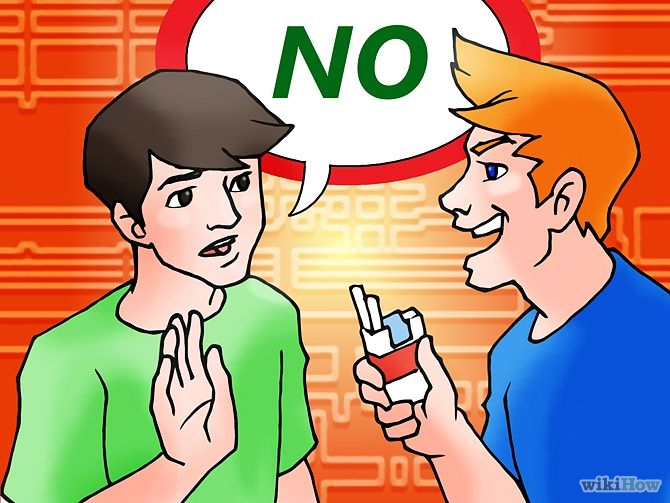 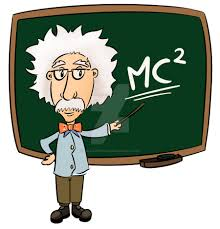 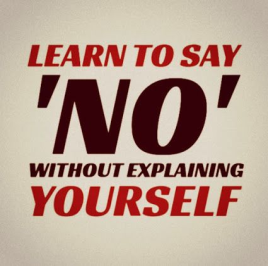 5.1 	Watter tipe druk ervaar die seun in die bogenoemde prentjie?________________________________________________________________ (1)5.2 	Noem 3 sosiale/maatskaplike faktore wat tot middelmisbruik kan lei._________________________________________________________________________________________________________________________________(3)5.3 	Gee vir die seun in die prentjie, 3 idees hoe om selfgeldend in so ‘n situasie op te tree en nee te sê vir die sigarette._______________________________________________________________________________________________________________________________________________________________________________________________________(3)5.4 	Wat kan jy nog doen om sosiale faktore te vermy wat tot middelmisbruik kan lei? Noem DRIE faktore_____________________________________________________________________________________________________________________________________________________________________________________________________ (3)5.5 	Noem en verduidelik DRIE KORTTERMYN GEVOLGE van middelmisbruik._____________________________________________________________________________________________________________________________________________________________________________________________________ (3)5.6 	Noem TWEE persone of instansies waarheen jy ‘n persoon kan verwys wat ‘n dwelm- of drankprobleem het.____________________________________________________________________________________________________________________________________(2) TOTAAL Afdeling B: 25Afdeling C   (20 punte= hoërorde vrae)Beantwoord slegs TWEE van die volgende drie vrae in hierdie afdeling. Vraag 6:  Selfbeeldvorming: Die media is een van die groot rolspelers by die vorming van tieners se selfbeeld. Kyk na die 2 tydskrifvoorblaaie en verduidelik hoe die 2 persone se voorkoms ‘n invloed het op die vorming van ‘n tiener se selfbeeld. Jy moet ook ‘n paar strategieë bespreek hoe jy jou eie gesonde selfbeeld kan vorm.								[10]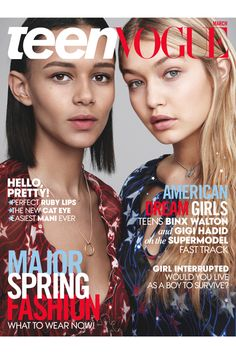 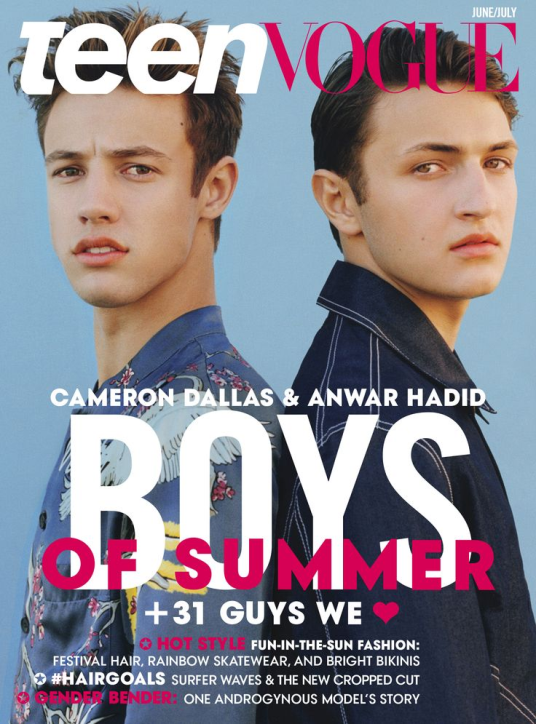 ___________________________________________________________________________________________________________________________________________________________________________________________________________________________________________________________________________________________________________________________________________________________________________________________________________________________________________________________________________________________________________________________________________________________________________________________________________________________________________________________________________________________________________________________________________________________________________________________________________________________________________________________________________________________________________________________________________________________________________________________________________________________________________________________________________________________________________________________________________________________________________________________________________________________________________________________________________________________________________________________________________________________________________________________Vraag 7:  DIE WêRELD VAN WERK: Ons kies ons vakke met ons toekomstige moontlike beroepe in gedagte. Dit is baie belangrik dat die beroepskategorie wat ons kies, by ons belangstellings en vermoëns pas.Skryf ‘n opstel waarin jy jou eie belangstellings en vermoëns bespreek. Dui ook aan in watter beroepskategorie hulle val en die moontlike vakke wat jy kan kies om jou te help om jou doelwit te bereik.                                             [10]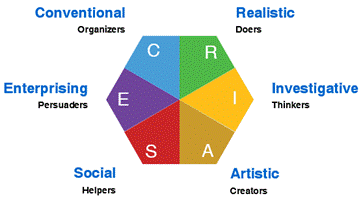 ___________________________________________________________________Conventional=konvensioneel (organiseerders), Realistic= realisties (doeners), Investigative=ondersoekend (denkers), Artistic= kunstig (skeppers), Social=sosiaal (helpers), enterprising= ondernemend (oorreeders)____________________________________________________________________________________________________________________________________________________________________________________________________________________________________________________________________________________________________________________________________________________________________________________________________________________________________________________________________________________________________________________________________________________________________________________________________________________________________________________________________________________________________________________________________________________________________________________________________________________________________________________________________________________________________________________________________________________________________________________________________________________________________________________________________________________________________________________________________________________________________________________________________________________________________________________________________________________________________________________________________________________________________________________________VRAAG 8: VERHOUDINGE EN VRIENDSKAPPE:  Jou vriend Pieter wil sy verhouding met sy meisie beëindig. Sy vriende beïnvloed hom om vir haar ‘n boodskap op Facebook te skryf.  Dink jy dit is die regte manier om ‘n verhouding te beëindig? Gee vir Pieter raad hoe om ‘n verhouding op die regte manier te beëindig en hoe om ongepaste wyses on die verhouding te beëindig, te vermy.                                                                                                                                 [10]_____________________________________________________________________________________________________________________________________________________________________________________________________________________________________________________________________________________________________________________________________________________________________________________________________________________________________________________________________________________________________________________________________________________________________________________________________________________________________________________________________________________________________________________________________________________________________________________________________________________________________________________________________________________________________________________________________________________________________________________________________________________________________________________________________________________________________________________________________________________________________________________________________________________________________________________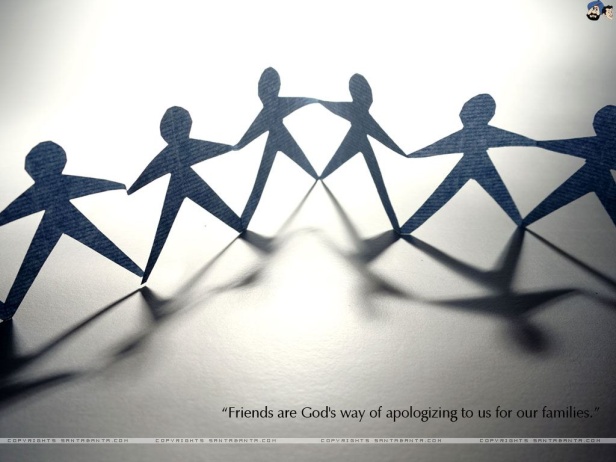 .                                            TOTAAL AFDELING C: 20 PUNTE                                         GROOTTOTAAL: 70  (25+25+ 20)RUBRIEKE VIR DIE MERK VAN OPSTELVRAEVraag 6										 [10]Vraag 7										 [10]Vraag 8										 [10]Kolom A                         Kolom BKolom C1.1. MediaA. Gee vir ons ‘n identiteit wat dieselfde is as ‘n groep ander mense s’n.1.2. SoepelheidB. Improviseer, maak, verbeel1.3. RehabilitasieC. Die belangrikste funksie is om ‘n tiener te op te voed.1.4. KinestetiesD. Die lewenswyse van ‘n sekere groep in die samelewing.1.5. Ouers/Voogde E. Die beeld wat jy oor jouself het, insluitende seksualiteit, persoonlikheid, geloof en vermoëns.1.6. Vriende/Portuurgroep        F.  Ons wil altyd hulle goedkeuring hê om in te pas.1.7. NormeG. Die basiese eienskappe wat mense van ‘n sekere kultuur met mekaar verbind.1.8. WaardesH. Vermoë om beweeglik te wees.1.9 Kultuur en geloofI.   Speel ‘n rol in die vorming van ons idees oor hoe ons behoort te lyk1.10 SelfbeeldJ.  Jy verkies om te leer d.m.v beweging, aanraking, beweging en deur te doen.K. Behandeling vir alkoholmisbruik en dwelmverslawing.L. Hulle liefde en aanmoediging beinvloed ons aksies en hoe ons onsself sienM.  Hoe jy oor jouself voel. Vriende se wyse van verduidelikingLEERSTYL4.2.1 Tshepiso laat jou na haar gps aanwysings in haar ma se motor luister.4.2.2 Amena gee vir jou ‘n kleurvolle handgetekende kaart.4.2.3 Sam sê jy kan die volgende dag saam met hom stap dan wys hy jou waar die huis is.4.2.4 Joyce verduidelik die roete deur rolspel en vra haar klasmaats om te help PuntetoekenningKan nie verduidelik hoe media selfkonsep beïnvloed nie                            0Het ‘n redelike idee hoe media selfkonsep beïnvloed                      1-2Het volle begrip hoe media selfkonsep beïnvloed3-4Geen selfkonsepstrategieë is bespreek nie           0                  Identifiseer sommige selfkonseptrategieë   1-2Volle kennis van selfkonsepstrategieë is vertoon       3-4 Feite is puntsgewys aangedui                                   0Die opstel het nie paragrawe nie en die idees vloei nie1                                               Paragrawe is gebruik en daar is ‘n goeie vloei van idees.      2                                          PuntetoekenningKan nie vermoëns en belangstellings ten opsigte van beroepsvelde identifiseer nie.                                      0Beperkte vermoëns en belangstellings ten opsigte van beroepsvelde is geïdentifiseer.1-2Vermoëns en belangstellings ten opsigte van beroepsvelde is uitstekend geïdentifiseer.  3-4Vakkeuse is nie volgens die beroepsveld nie.                                   0-1Sommige vakkeuses is volgens die beroepsveld.                              2-3All vakkeuses is volgens die beroepsveld.4-6Feite is puntsgewys aangedui.                                   0Die opstel het nie paragrawe nie en die idees vloei nie.1                                               Paragrawe is gebruik en daar is ‘n goeie vloei van idees.      2                                          PuntetoekenningGeen advies is verskaf oor hoe om die verhouding toepaslik te beëindig nie.                                      0Beperkte advies is verskaf oor hoe om die verhouding toepaslik te beëindig.                                      1-2Relevante en realistiese advies is verskaf oor hoe om die verhouding te beëindig.                                      3-4Weet nie hoe om ongepaste wyses om ‘n verhouding te beëindig, te vermy nie.0        Het idees gegee oor hoe om ongepaste wyses om ‘n verhouding te beëindig, te vermy.1-2Het kennis van strategieë oor hoe om ongepaste wyses om ‘n verhouding te beëndig, te vermy. 3-4Feite is puntsgewys aangedui                                   0Die opstel het nie paragrawe nie en die idees vloei nie1                                               Paragrawe is gebruik en daar is ‘n goeie vloei van idees.      2                                          